от 28.12.2015 № 825-п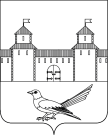 Об уточнении адреса земельного участка	Руководствуясь статьей 7 Земельного кодекса Российской Федерации от 25.10.2001г. №136-ФЗ,  статьей 16 Федерального закона от 06.10.2003г.  №131-ФЗ «Об общих принципах организации местного самоуправления в Российской Федерации», постановлением Правительства Российской Федерации от 19.11.2014г. №1221 «Об утверждении Правил присвоения, изменения и аннулирования адресов», приказом Министерства экономического развития Российской Федерации от 30.09.2015г. №709 «О внесении изменений в классификатор видов разрешенного использования земельных участков, утвержденный приказом Минэкономразвития России от 1 сентября 2014г. №540», решением Сорочинского городского Совета муниципального образования город Сорочинск Оренбургской области №375 от 30.01.2015г. «Об утверждении Положения о порядке присвоения, изменения и аннулирования адресов на территории муниципального образования город Сорочинск Оренбургской области», статьями 32, 35, 40 Устава муниципального образования Сорочинский городской округ Оренбургской области, свидетельством о государственной регистрации права от 30.10.2015 №56-56/024-56/024/009/2015-4349/1, кадастровым паспортом земельного участка от 08.10.2015г. №56/15-641260, договором купли-продажи находящегося в государственной собственности земельного участка, на котором расположен объект недвижимого имущества, находящийся в собственности гражданина от 15.10.2015г., свидетельством о государственной регистрации права от 11.11.2015г. №56-56/024-56/024/009/2015-4726/1 и  поданным заявлением (вх. №Мз-1437 от 14.12.2015г.) администрация Сорочинского городского округа постановляет: Считать адрес земельного участка с кадастровым номером 56:45:0102003:79 следующим: Российская Федерация, Оренбургская область, г.Сорочинск, ул.Крупская, №24; вид разрешенного использования земельного участка: для индивидуального жилищного строительства. Категория земель: земли населенных пунктов.Контроль за исполнением настоящего постановления возложить на главного архитектора муниципального образования Сорочинский городской округ Оренбургской области – Крестьянова А.Ф.Настоящее постановление вступает в силу с момента подписания и подлежит официальному опубликованию.Глава муниципального образованияСорочинский городской округ                                                    Т.П. Мелентьева	   Разослано: в дело, прокуратуре, УАГиКС, заявителю, Вагановой Е.В.Администрация Сорочинского городского округа Оренбургской областиП О С Т А Н О В Л Е Н И Е